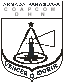 Boletín de Observaciones HidrométricasNivel de los Ríos y Lagos segúnEscalas Hidrométricas	Mariano Roque Alonso, 05 de Octubre de 2017.-S/D: Sin Datos    S/E: Sin Escala    E: Estacionado    N: Nivel. Puerto que ha quedado sin escala o sin personal capacitado para la lectura. OBSERVACIÓN: El lago Ypacarai se encuentra actualmente S/D. . . . . . . . . . . . . . . . . . . . . . . . . . . . . . . . . .  ALEJANDRA PATRICIA WREDE ZARZATte C Maq- Jefe Div. Técnica de la DHNCOMANDO DE LA ARMADACOMANDO DE APOYO DE COMBATEDIRECCIÓN DE HIDROGRAFÍA Y NAVEGACIÓNPUERTOSNivel delRio en mts.CRECIÓen cm.BAJÓen cm.EOBSERVACIÓNFECHAALTURAS MIN.REGISTRADASRIO PARAGUAYRIO PARAGUAYRIO PARAGUAYRIO PARAGUAYRIO PARAGUAYRIO PARAGUAYRIO PARAGUAYRIO PARAGUAYCÁCERES (Brasil)1.12204-Oct-170,67m/09-13CUIABA (Brasil)0.26204-Oct-17-0,74m/12-99LADARIO(Brasil)2.88304-Oct-170,73m/11-12COIMBRA(Brasil)2.17604-Oct-170,49m/01-12ZONA NORTEZONA NORTEZONA NORTEZONA NORTEZONA NORTEZONA NORTEZONA NORTEZONA NORTEBAHÍA NEGRA3.0490,41m/11-07FUERTE OLIMPO4.8671,24m/11-99PUERTO MURTINHO (Br)4.37504-Oct-171,89m/11-07ISLA MARGARITA5.0823,10m/12-16VALLEMI3.48E04-Oct-171,26m/11-07CONCEPCIÓN3.3231,20m/11-07ANTEQUERA2.8120,28m/01-03ROSARIO3.00E0,88m/01-03REMANSO CASTILLO2.5020,37m/01-13ZONA SURZONA SURZONA SURZONA SURZONA SURZONA SURZONA SURZONA SURASUNCIÓN2.5030,38m/01-12ITA ENRAMADA2.8940,77m/01-12SAN ANTONIO2.5220,40m/12-08VILLETA2.6450,34m/01-12ALBERDI3.3740,37m/11-01HUMAITÁ3.13E03-Oct-172,50m/02-17PILAR3.0960,60m/12-99RIO TEBICUARYRIO TEBICUARYRIO TEBICUARYRIO TEBICUARYRIO TEBICUARYRIO TEBICUARYRIO TEBICUARYRIO TEBICUARYVILLA FLORIDA0.68E0,57m/07-16RIO PARANÁRIO PARANÁRIO PARANÁRIO PARANÁRIO PARANÁRIO PARANÁRIO PARANÁRIO PARANÁÁREA NAVAL DEL ESTE13.612116,90m/09-06CIUDAD DEL ESTE12.85410,30m/05-17PRESIDENTE FRANCO14.0356,70m/05-84RIO YGUAZU (3Front.)10.4344,75m/09-06CAPANEMA (R.Yguazú-Br)2.6621,04m/08-06ENCARNACIÓN9.9770,10m/10-82AYOLAS1.5460,10m/10-88CORATEI1.88E1,40m/04-17PANCHITO LÓPEZS/E2,69m/01-17ITA CORA3.21111,02m/10-02PASO DE PATRIA2.9641,00m/07-03CERRITOS/E2,00m/11-16RIO PILCOMAYORIO PILCOMAYORIO PILCOMAYORIO PILCOMAYORIO PILCOMAYORIO PILCOMAYORIO PILCOMAYORIO PILCOMAYOPOZO HONDO2.8861,81m/02-17LAGO ITAIPULAGO ITAIPULAGO ITAIPULAGO ITAIPULAGO ITAIPULAGO ITAIPULAGO ITAIPULAGO ITAIPUSALTO DEL GUAIRA5.6032,43m/02-14Dest. Naval SO1ª J Carrera5.5645,00m/10-16